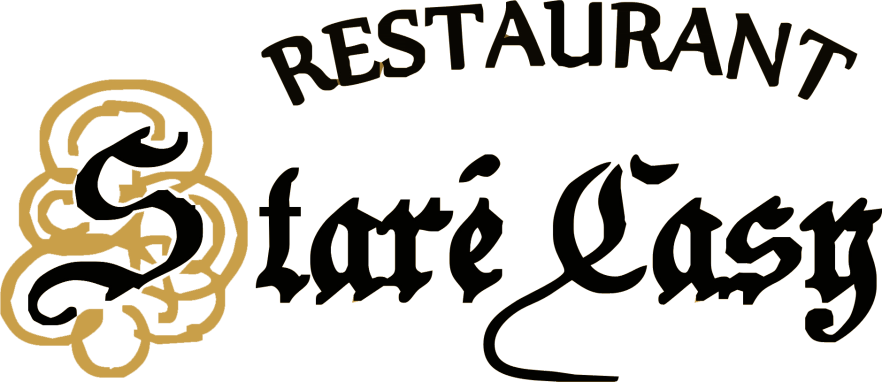 Jídelní lístek – 9. – 13. 8.Pondělí: Drůbeží vývar s masem, zeleninou a nudlemi Hovězí maso v rajské omáčce s těstovinouÚterý Hovězí vývar se zeleninou a strouháním Pečené kuřecí stehýnko na másle s petrželkovým bramboremČtvrtekHovězí vývar se smaženým hráškemDukátové buchtičky s vanilkovým krémemPátekDrůbeží vývar s masem, zeleninou a rýží Smažený kuřecí řízeček s bramborovou kaší